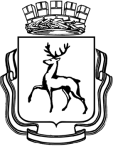 Заместитель главы администрации города Нижнего Новгорода,глава администрации Советского районаР А С П О Р Я Ж Е Н И ЕНа основании статьи 53 Устава города Нижнего Новгорода и в соответствии с постановлением администрации города Нижнего Новгорода
от 31 июля 2012 г. № 3113 "Об утверждении административного регламента администрации города Нижнего Новгорода по исполнению муниципальной функции "Освобождение территории города Нижнего Новгорода от самовольных нестационарных торговых объектов", актами выявления предполагаемых самовольных нестационарных торговых объектов, информационным сообщением об обнаружении объектов, опубликованным в газете «День города» и на официальном сайте администрации города Нижнего Новгорода в сети Интернет (www.нижнийновгород.рф):          1.Признать торговые объекты, расположенные по адресу: г. Нижний Новгород, ул. Ванеева у д. 96 б:- автофургон «хлеб, хлебобулочные изделия», - киоск «овощи-фрукты», самовольно установленными нестационарными торговыми объектами (далее – самовольные объекты).2. Председателю рабочей группы по выявлению самовольных объектов на территории Советского района (Линёв А.А.) организовать:2.1.С 21 ноября по 27 ноября 2016 года демонтаж и перемещение на место временного хранения самовольных объектов, расположенных по адресу: г. Нижний Новгород, ул. Ванеева у д. 96 б:- автофургона «хлеб, хлебобулочные изделия (собственник не установлен);- киоска «овощи-фрукты» (собственник не установлен).2.2. Составление актов демонтажа, перемещения и передачи на ответственное хранение самовольных объектов и материальных ценностей, находящихся в данных объектах.2.3. Передачу объектов, включая находящееся в них имущество, сотруднику МКУ «Центр организации дорожного движения города Нижнего Новгорода» для перевозки к месту ответственного хранения на специализированную стоянку по адресу: г. Нижний Новгород, ул. Бурнаковская, дом 8.3. Председателю рабочей группы по выявлению самовольных объектов на территории Советского района (Линёв А.А.) направить копию настоящего распоряжения в Комитет по управлению городским имуществом и земельными ресурсами администрации города Нижнего Новгорода для размещения на официальном сайте администрации города Нижнего Новгорода в сети Интернет (www.нижнийновгород.рф) и в Департамент общественных отношений и информации администрации города Нижнего Новгорода для опубликования в официальном печатном издании (газете «День города. Нижний Новгород»).4. Рекомендовать отделу полиции №7 Управления МВД России по г. Нижнему Новгороду (Пустовой Д.И.) обеспечить общественный порядок во время проведения процедуры демонтажа самовольных объектов.5. Рекомендовать МКУ «Центр организации дорожного движения города Нижнего Новгорода» (Брылин Д.В.) осуществить за счёт собственных сил и средств перемещение самовольных объектов к месту ответственного хранения на специализированную стоянку по адресу: г. Нижний Новгород, ул. Бурнаковская, дом 8.6. Рекомендовать МКУ «Управление по организации работы объектов мелкорозничной сети города Нижнего Новгорода» (Карнилин Н.И.) принять по актам самовольные объекты на специализированную стоянку по адресу: г. Нижний Новгород, ул. Бурнаковская, дом 8 и обеспечить временное хранение самовольных объектов, включая находящееся в них имущество.7. Контроль за исполнением настоящего распоряжения возложить на заместителя главы администрации Советского района г. Нижнего Новгорода  Линёва А.А.Глава администрации                                                                                    Д.А. Новиков  Заместитель главы администрации Советского района ___________________ А.А. Линёв«____» ____________ 2016г.Начальник отдела правового обеспечения__________________ Н.В. Горбунова«_____» __________ 2016 г.Начальник отдела документационногообеспечения и контроля___________________ Л.А. Сурина«____» ____________ 2016г.18.11.2016№959-рО демонтаже и перемещении самовольных  объектов, расположенных по адресу:г. Нижний Новгород,                        ул. Ванеева у д. 96 бО демонтаже и перемещении самовольных  объектов, расположенных по адресу:г. Нижний Новгород,                        ул. Ванеева у д. 96 бО демонтаже и перемещении самовольных  объектов, расположенных по адресу:г. Нижний Новгород,                        ул. Ванеева у д. 96 б